PODLESZANY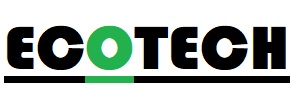 ZMIESZANE17141411,259,236,204,181,16,2912,2610,242119TWORZYWA SZTUCZNE96635,2926242118161311PAPIER96635,2926242118161311SZKŁO96635,2926242118161311BIOODPADY 31282812,259,236,204,181,16,2912,2610,2421    19WIELKOGABARYTOWE29.03.202329.03.202329.03.202329.03.2023